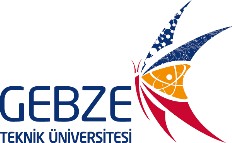 FEN BİLİMLERİ ENSTİTÜSÜ                                  ÇEVRE MÜHENDİSLİĞİ  ANABİLİM DALI ÇEVRE MÜHENDİSLİĞİ  YÜKSEK LİSANS/DOKTORA PROGRAMI2022-2023 EĞİTİM ÖĞRETİM GÜZ YARIYILI FİNAL SINAVI PROGRAMIFEN BİLİMLERİ ENSTİTÜSÜ                                  ÇEVRE MÜHENDİSLİĞİ  ANABİLİM DALI ÇEVRE MÜHENDİSLİĞİ  YÜKSEK LİSANS/DOKTORA PROGRAMI2022-2023 EĞİTİM ÖĞRETİM GÜZ YARIYILI FİNAL SINAVI PROGRAMIFEN BİLİMLERİ ENSTİTÜSÜ                                  ÇEVRE MÜHENDİSLİĞİ  ANABİLİM DALI ÇEVRE MÜHENDİSLİĞİ  YÜKSEK LİSANS/DOKTORA PROGRAMI2022-2023 EĞİTİM ÖĞRETİM GÜZ YARIYILI FİNAL SINAVI PROGRAMIFEN BİLİMLERİ ENSTİTÜSÜ                                  ÇEVRE MÜHENDİSLİĞİ  ANABİLİM DALI ÇEVRE MÜHENDİSLİĞİ  YÜKSEK LİSANS/DOKTORA PROGRAMI2022-2023 EĞİTİM ÖĞRETİM GÜZ YARIYILI FİNAL SINAVI PROGRAMIFEN BİLİMLERİ ENSTİTÜSÜ                                  ÇEVRE MÜHENDİSLİĞİ  ANABİLİM DALI ÇEVRE MÜHENDİSLİĞİ  YÜKSEK LİSANS/DOKTORA PROGRAMI2022-2023 EĞİTİM ÖĞRETİM GÜZ YARIYILI FİNAL SINAVI PROGRAMIFEN BİLİMLERİ ENSTİTÜSÜ                                  ÇEVRE MÜHENDİSLİĞİ  ANABİLİM DALI ÇEVRE MÜHENDİSLİĞİ  YÜKSEK LİSANS/DOKTORA PROGRAMI2022-2023 EĞİTİM ÖĞRETİM GÜZ YARIYILI FİNAL SINAVI PROGRAMIDERS KODUDERS ADITARİHSAATSINAV YERİSORUMLUSUENV 528Water Chemisttry19.01.202310.00Sınıf 112Prof. Dr. Ahmet KaragündüzENVE 654Emerging Pollutants12.01.202310:00Seminer SalonuDr. Öğr. Üyesi Emel TopuzENVE 643Indoor Air Quality18.01.202314:00Sınıf 111Doç. Dr. Orhan SevimoğuENVE 514Fundamentals of Environmental Systems13.01 202314:00 Sınıf 111Prof. Dr. Cengiz YatmazENVE625Thermochemical Energy Conversions12.01.202314:00 Online Prof.Dr.Murat DOĞRUÇMB517Çevre Biyoteknolojisi10.01.202310.00Sınıf 111Doç. Dr. Serdar KARAÇMB629Çevre Mühendisliğinde İleri İndirgenme Prosesleri13/01/202310:00Sınıf 113Prof. Dr. Elif İNCEFBE 501Bilimsel Araştırma Teknikleri ve Yayın Etiği17.01.202314.00Sınıf 111 Prof.Dr. Abdurrahman AKYOLÇMB 554Hibrit Atıksu Arıtım Teknolojileri19.01.202310.00Sınıf 111Prof.Dr. Abdurrahman AKYOLÇMB 550 Bütünleşik HavzaYönetimi09.01.202314.30Sınıf 111Dr. Doğan AkarÇMB 524Yeraltı Sularının Kirlenmesi10.01.202310.00Sınıf 112Prof. Dr. M. Salim ÖncelÇMB 546Mühendislikte EntegreYönetim Sistemleri10.01.202310.00Sınıf 113Doç. Dr. Murat EyvazÇMB 619İyonlaştırıcı Radyasyon16.01.202210.00Sınıf 111Prof. Dr. Mahir İnceFEN BİLİMLERİ ENSTİTÜSÜ                                  ÇEVRE MÜHENDİSLİĞİ  ANABİLİM DALI ÇEVRE MÜHENDİSLİĞİ  YÜKSEK LİSANS/DOKTORA PROGRAMI2022-2023 EĞİTİM ÖĞRETİM GÜZ YARIYILI  BÜTÜNLEME SINAVI  PROGRAMIFEN BİLİMLERİ ENSTİTÜSÜ                                  ÇEVRE MÜHENDİSLİĞİ  ANABİLİM DALI ÇEVRE MÜHENDİSLİĞİ  YÜKSEK LİSANS/DOKTORA PROGRAMI2022-2023 EĞİTİM ÖĞRETİM GÜZ YARIYILI  BÜTÜNLEME SINAVI  PROGRAMIFEN BİLİMLERİ ENSTİTÜSÜ                                  ÇEVRE MÜHENDİSLİĞİ  ANABİLİM DALI ÇEVRE MÜHENDİSLİĞİ  YÜKSEK LİSANS/DOKTORA PROGRAMI2022-2023 EĞİTİM ÖĞRETİM GÜZ YARIYILI  BÜTÜNLEME SINAVI  PROGRAMIFEN BİLİMLERİ ENSTİTÜSÜ                                  ÇEVRE MÜHENDİSLİĞİ  ANABİLİM DALI ÇEVRE MÜHENDİSLİĞİ  YÜKSEK LİSANS/DOKTORA PROGRAMI2022-2023 EĞİTİM ÖĞRETİM GÜZ YARIYILI  BÜTÜNLEME SINAVI  PROGRAMIFEN BİLİMLERİ ENSTİTÜSÜ                                  ÇEVRE MÜHENDİSLİĞİ  ANABİLİM DALI ÇEVRE MÜHENDİSLİĞİ  YÜKSEK LİSANS/DOKTORA PROGRAMI2022-2023 EĞİTİM ÖĞRETİM GÜZ YARIYILI  BÜTÜNLEME SINAVI  PROGRAMIFEN BİLİMLERİ ENSTİTÜSÜ                                  ÇEVRE MÜHENDİSLİĞİ  ANABİLİM DALI ÇEVRE MÜHENDİSLİĞİ  YÜKSEK LİSANS/DOKTORA PROGRAMI2022-2023 EĞİTİM ÖĞRETİM GÜZ YARIYILI  BÜTÜNLEME SINAVI  PROGRAMIDERS KODUDERS ADITARİHSAATSINAV YERİSORUMLUSUENV 528Water Chemisttry30.01.202310.00Sınıf 111Prof. Dr. Ahmet KaragündüzENVE 654Emerging Pollutants02.02.202310:00Seminer SalonuDr. Öğr. Üyesi Emel TopuzENVE 643Indoor Air Quality01.02.202314:00Sınıf 111Doç. Dr. Orhan SevimoğuENVE 514Fundamentals of Environmental Systems 03.02 202314:00 Sınıf 111Prof. Dr. Cengiz YatmazENVE625Thermochemical Energy Conversions02.02.202314:00 Online Prof.Dr.Murat DOĞRUÇMB517Çevre Biyoteknolojisi31.01.202310.00Sınıf 111Doç. Dr. Serdar KARAÇMB629Çevre Mühendisliğinde İleri İndirgenme Prosesleri31/01/202310:00Sınıf 113Prof. Dr. Elif İNCEFBE 501Bilimsel Araştırma Teknikleri ve Yayın Etiği31.01.202310.00Sınıf 111 Prof.Dr. Abdurrahman AKYOLÇMB 554Hibrit Atıksu Arıtım Teknolojileri02.02.202310.00Sınıf 111Prof.Dr. Abdurrahman AKYOLÇMB 550 Bütünleşik HavzaYönetimi02.02.202314.30Sınıf 111Dr. Doğan AkarÇMB 524Yeraltı Sularının Kirlenmesi02.02.202310.00Sınıf 112Prof. Dr. M. Salim ÖncelÇMB 546Mühendislikte EntegreYönetim Sistemleri31.01.202310.00Sınıf 113Doç. Dr. Murat EyvazÇMB 619İyonlaştırıcı Radyasyonile Arıtım Yöntemleri30.01.202310.00Sınıf 111Prof. Dr. Mahir İnce